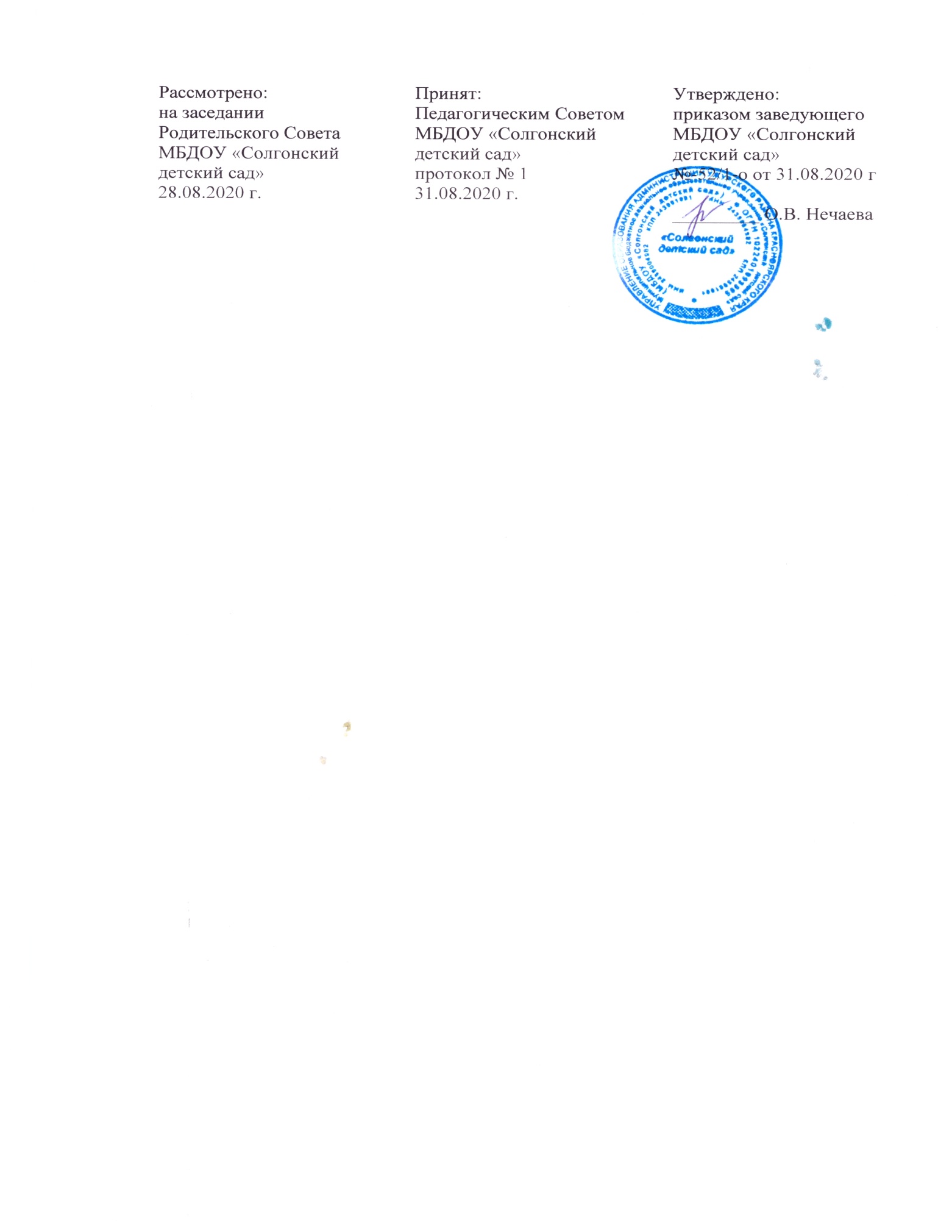 Положение муниципального бюджетного дошкольного образовательного учреждения «Солгонский детский сад»  о группе комбинированной направленности.с. Солгон2020 г.Общие положения1.1. Группа комбинированной направленности (далее – Группа) создается в целях обеспечения предоставления воспитанникам общедоступного бесплатного дошкольного образования, а так же с целью осуществления присмотра и ухода за детьми в соответствие с санитарными нормами и правилами.1.2. Группа комбинированной направленности создается в целях реализации прав детей с ограниченными возможностями здоровья на получение общедоступного и бесплатного дошкольного образования по основным общеобразовательным программам дошкольного образования в условиях инклюзивного образования.1.3. В группе комбинированной направленности осуществляется совместное образование здоровых детей и детей с ограниченными возможностями здоровья, в соответствии с образовательной программой детского сада, разрабатываемой им самостоятельно на основе федеральных государственных образовательных стандартов дошкольного образования, с учетом особенностей психофизического развития и возможностей детей с ограниченными возможностями здоровья.1.4. Группа является структурным подразделением детского сада и создается на основании федерального закона № 273-ФЗ от 29.12.2012 года «Об образовании в Российской Федерации».1.5. Основными задачами организации деятельности группы комбинированной направленности:- создание условий для инклюзивного образования детей с ограниченными возможностями здоровья;- реализация основной общеобразовательной программы дошкольного образования с учетом характера нарушения в развитии детей с ограниченными возможностями здоровья в условиях инклюзивного образования;- осуществление ранней, полноценной социальной и образовательной интеграции детей с ограниченными возможностями здоровья в среду нормально развивающихся сверстников путем создания условий для разнообразного общения детей в детском саду;- интеллектуальное и личностное развитие детей, в том числе детей с ограниченными возможностями здоровья, с учётом их индивидуальных особенностей; - взаимодействие с семьями детей для обеспечения полноценного развития детей, в том числе детей с ограниченными возможностями здоровья;- проведение психопрофилактической и психо-коррекционной работы с членами семьи нормально развивающихся детей и детей с ограниченными возможностями здоровья; - оказание консультативной и методической помощи родителям (законным представителям) по вопросам воспитания, обучения и развития детей;- включение родителей (законных представителей) в процесс воспитания и обучения ребенка и поддержка инициатив родителей (законных представителей) в организации программ взаимодействия с семьей; - проведение коррекционно-педагогической, медико-психологической и социальной работы с детьми с ограниченными возможностями здоровья;- обучение родителей (законных представителей) педагогическим технологиям сотрудничества со своим ребенком, приемам и методам его воспитания и обучения, оказание им психологической поддержки.1.6. В организации деятельности группы уделяется внимание охране жизни и здоровья детей, обеспечению познавательно-речевого, социально-личностного, художественно-эстетического и физического развития воспитанников, воспитанию с учетом возрастных категорий у детей гражданственности, уважения к правам и свободам человека, любви к окружающей природе, Родине, семье, формированию у детей стремления к здоровому образу жизни. 1.7. Группа создается на основании приказа Заведующего детским садом и размещается в здании детского сада. Родители (Законные представители) детей, передаваемых в группу, заключают с детским садом договор, определяющий порядок, сроки посещения ребенком группы, оказываемые ему услуги, а так же порядок внесения платы за осуществления присмотра и ухода за детьми.1.8. Оплата услуг за осуществление присмотра и ухода за ребенком, посещающим группу комбинированной направленности, устанавливается Постановлением органа местного самоуправления и предусматривает ряд преимуществ и льгот для отдельных категорий граждан.1.9. Группа открывается при наполняемости не менее ____ детей. Не допускается превышение норм наполняемости групп, установленной САНПиН.1.10. Группа комбинированной направленности функционирует в режиме пятидневной рабочей недели (10 часов в сутки - с 7.30 до 17.30 часов), выходные дни: суббота, воскресенье, праздничные дни.2. Организация деятельности групп комбинированной направленности2.1. Количество групп комбинированной направленности в детском саду определяется учредителем (Управлением образования Ужурского района), исходя из их предельной наполняемости детского сада и в соответствие с нормами САНПиН.2.2. Группа комбинированной направленности открывается в свободном помещении детского сада, отвечающем требованиям санитарных норм и правилам пожарной безопасности.2.3. Группа комбинированной направленности оборудуется инвентарем, пособиями согласно требованиям по организации образовательного процесса.2.4 Диагностика и коррекция развития детей осуществляется штатными педагогами ДОУ.2.5 Контроль результатов работы группы комбинированной направленности осуществляется администрацией детского сада и родителями (законными представителями) воспитанников.2.6. На каждого воспитанника группы комбинированной направленности с ограниченными возможностями здоровья составляется индивидуальная программа развития.2.7. Образовательный процесс в группе комбинированной направленности включает гибкое содержание и педагогические технологии, обеспечивающие индивидуальное, личностно-ориентированное развитие нормально развивающихся детей, детей с ограниченными возможностями здоровья и выполнение федерального государственного образовательного стандарта.2.8. Организация воспитательной работы предусматривает создание условий для развития различных видов деятельности с учётом состояния здоровья детей.3.Обеспечение группы комбинированной направленности3.1 Структурное подразделение дошкольного образовательного учреждения - группа комбинированной направленности обеспечивает, оснащается за счет средств учредителя для: - оснащения необходимым для содержания детей инвентарем, книгами и игрушками, в соответствии с требованиями к устройству, содержанию и организации работы дошкольного образовательного учреждения;- организации присмотра и ухода за детьми непосредственно на территории детского сада;- медицинское обслуживание воспитанников группы непосредственно в помещение детского сада, по мере необходимости; - обеспечение безопасности детей, ответственность за их жизнь и здоровье;- ежедневное прогулки с детьми на свежем воздухе; - музыкальные и спортивные занятия с детьми.3.2. Детский сад может принимать спонсорскую и благотворительную помощь от физических и юридических лиц в виде предметов инвентаря, оборудования, игрушек, иных вещей, обеспечивающих потребность ребенка в уходе и развитии.3.3. Расходование привлеченных от физических и юридических лиц денежных средств на образование детей не допускается. Образование осуществляется бесплатно.4 Организация деятельности педагогического персонала группы комбинированной направленности4.1. Основным, ведущим специалистом, проводящим и координирующим коррекционно-педагогическую работу в группе, является учитель-дефектолог (учитель-логопед) который: - планирует (совместно с другими специалистами) и организует целенаправленную интеграцию детей с ограниченными возможностями здоровья в коллективе воспитанников группы;- консультирует воспитателей, музыкального руководителя, инструктора по физической культуре, по вопросам организации коррекционно-педагогического процесса и взаимодействия всех детей группы; - помогает педагогам группы комбинированной направленности в отборе содержания и методики проведения совместных занятий;- координирует коррекционную, психолого-педагогическую и медицинскую помощь детям с ограниченными возможностями здоровья;- проводит совместные занятия с другими специалистами (музыкальным руководителем, инструктором по физической культуре и др.).4.2. Учитель-дефектолог (учитель-логопед) ведет образовательную и коррекционно-развивающую работу с воспитанниками с ограниченными возможностями здоровья, или отстающими от возрастной нормы в форме подгрупповой и групповой деятельности, объединяя нормально развивающихся детей и детей с ограниченными возможностями здоровья.4.3. При необходимости с детьми с ограниченными возможностями здоровья дополнительно проводятся индивидуальные или подгрупповые коррекционные занятия. 4.4. Деятельность воспитателя группы комбинированной направленности направлена на создание оптимальных условий для амплификации развития эмоционально-волевой, познавательной, двигательной сферы, развития позитивных качеств личности каждого ребенка, его оздоровление. Коррекционно-педагогическое воздействие направлено на преодоление и предупреждение вторичных нарушений развития, формирование компетенций, необходимых для успешной подготовки детей к обучению в общеобразовательной школе.4.5. Особенностями организации работы воспитателя группы комбинированной направленности являются:- планирование (совместно с учителем-логопедом и другими специалистами) и проведение образовательной деятельности со всей группой детей, включая воспитанников с ограниченными возможностями здоровья;- планирование (совместно с другими специалистами) и организация совместной деятельности всех воспитанников группы;- соблюдение преемственности в работе с другими специалистами по выполнению индивидуальной образовательной программы детей с ограниченными возможностями здоровья;- обеспечение индивидуального подхода к каждому воспитаннику, с учетом рекомендаций специалистов;- консультирование родителей (законных представителей) детей по вопросам воспитания ребенка в семье.4.6. Деятельность педагога-психолога направлена на сохранение психического здоровья каждого воспитанника группы. 4.7. В функции педагога-психолога входит:- психологическое обследование воспитанников группы комбинированной направленности;- участие всоставлений индивидуальных образовательных программ развития;детей с ограниченными возможностями здоровья;- проведение индивидуальной и подгрупповой коррекционно-психологической работы с воспитанниками группы комбинированной направленности;- динамическое психолого-педагогическое изучение воспитанников группы комбинированной направленности;- проведение консультативной работы с родителями по вопросам воспитания ребенка в семье;- осуществление преемственности в работе детского сада и семьи;- консультирование персонала группы.4.8. Деятельность музыкального руководителя направлена на развитие музыкальных способностей, эмоциональной сферы и творческой деятельности воспитанников. 4.9. Особенностями работы музыкального руководителя в группе комбинированной направленности являются:- взаимодействие со специалистами группы комбинированной направленности; по вопросам организации совместной образовательной деятельности всех детей; - проведение образовательной деятельности со всеми воспитанниками группы комбинированной направленности (в том числе совместно с другими специалистами: педагогом-психологом, инструктором по физической культуре и др.);- консультирование родителей по использованию в воспитании ребенка музыкальных средств.4.10. Деятельность инструктора по физической культуре направлена на сохранение и укрепление здоровья всех детей, и их физическое развитие, пропаганду здорового образа жизни. 4.11. В группе комбинированной направленности организация работы инструктора по физической культуре предусматривает:- проведение образовательной деятельности (в том числе совместно с другими специалистами) со всеми воспитанниками с учетом их психофизических возможностей и индивидуальный особенностей;- планирование совместной деятельности воспитанников группы комбинированной направленности; - подготовку и проведение общих спортивных праздников, досугов и развлечений;- оказание консультационной поддержки родителям по вопросам физического воспитания, развития и оздоровления ребенка в семье;- регулирование (совместно с медицинскими работниками образовательного учреждения) физической нагрузки на воспитанников.5. Заключительные положения5.1 Настоящее Положение действует со дня его утверждения на педагогическом совете и действует до его изменения или отмены.5.2. Все изменения в настоящее Положения рассматриваются на заседаниях педагогического совета, за исключением изменений, предусмотренных действующим законодательством, которые Заведующий может внести в текст Положения лично, приведя его в соответствие с законом. 